
ՀԱՅԱՍՏԱՆԻ ՀԱՆՐԱՊԵՏՈՒԹՅՈՒՆ
ՍՅՈՒՆԻՔԻ ՄԱՐԶ
ԿԱՊԱՆԻ ՀԱՄԱՅՆՔԱՊԵՏԱՐԱՆ
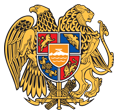 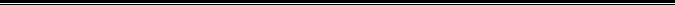 ԹՈՒՅԼՏՎՈՒԹՅՈՒՆ ԹԻՎ ՀՍԿ-Ի - 14
ՀԱՄԱՅՆՔԻ ՎԱՐՉԱԿԱՆ ՏԱՐԱԾՔՈՒՄ ՀԱՆՐԱՅԻՆ ՍՆՆԴԻ ԿԱԶՄԱԿԵՐՊՄԱՆ ԵՎ ԻՐԱՑՄԱՆՏրված` 26 հունվար 2023թ.
Թույլատրված գործունեության անվանումը`
Հիմնական շինությունների ներսում հանրային սննդի կազմակերպում և իրացումՀայտատու անհատ ձեռնարկատիրոջ անունը, ազգանունը և գտնվելու վայրը կամ իրավաբանական անձի լրիվ անվանումը, կազմակերպական-իրավական ձևը և գտնվելու վայրը, հարկ վճարողի հաշվառման համարը` 
ԼՈՒՍԻՆԵ ԳՐԻԳՈՐՅԱՆ,  ք. Կապան, Գ. Արզումանյան 3 Նրբ. , 4, ՀՎՀՀ` 78643423Գործունեության տեսակի իրականացման վայրը, 
Կապան Քաջարան  մայրուղի 159-րդ սննդի ճաշարան
Շինության տեսակը`
Հիմնական շինությունԹույլտվության գործողության ժամկետը`
01 հունվար 2023-ից մինչև 31 մարտ 2023-ըՀԱՄԱՅՆՔԻ ՂԵԿԱՎԱՐ՝                                  ԳԵՎՈՐԳ ՓԱՐՍՅԱՆ  